МБДОУ «Детский сад комбинированного вида»№110


Тема родительского собрания: «Как на самом деле любить детей?»Составила:Воспитатель 2 младшей группыДоронина И.В.г. Ангарск 2016Цели:Выявить особенности взаимоотношений между детьми и родителями;Помочь родителям проанализировать свое родительское поведение, заострить внимание на положительных моментах воспитания ребенка, формах проявления любви к нему;Способствовать гармонизации детско-родительских взаимоотношений.Задачи:Рассмотреть положительные и отрицательные моменты воспитательного воздействия родителей на ребенка.Довести до сознания родителей необходимость проявления своей безусловной родительской любви.Расширить представление родителей о значимости эмоциональной составляющей детско-родительских отношений.Повысить родительскую компетентность в вопросах воспитания и осознанность эмоциональных воздействий со стороны взрослых.Пробудить у родителей, как воспитателей, интерес к процессу самообразования в области педагогических знаний.Совершенствовать взаимоотношения родителей с педагогом, расширять сферу их совместной деятельности.Оборудование:мультипроектор для демонстрации презентации, экран;на столах: слоеноё тесто, стэки, клеёнки,влажные салфетки, клей;Ватман с большим сердцем, изготовленным детьми при помощи манки и гуаши1 часть: Давайте, сегодня, поговорим о любви к своим детям. Давайте попробуем определить, что является важным и первостепенным в вашей жизни? Постарайтесь мысленно расположить следующие ценности на шкале значимости:                                                          друзья, родители, работа, супруг,  дом, хобби, дети, телевизор, светская или общественная жизнь, карьера.     Где на шкале ваших ценностей находится ваш ребенок? Занимает ли он первое       место? Второе? Третье? Четвертое? Вы должны сами определить это.Трудности любви:Хотя любовь и переполняет сердце почти каждого родителя, трудность иногда заключается в том, как выразить эту любовь.Проявления любви:Настоящая любовь должна проявляться во всех искренних отношениях. Именно такая безусловная, не зависимая ни от чего любовь и является фундаментом, на котором основаны ваши взаимоотношения с детьми, именно это может обеспечить реализацию потенциальных возможностей и талантов ваших детей в полной мере.Безусловная любовь означает, что мы  любим ребенка, даже если его поведение вам не нравится.    Ребенка можно сравнить с зеркалом. Он отражает любовь, но не начинает любить первым. Если детей одаривают любовью, они возвращают ее. Если им ничего не дается, им нечего возвращать. Безусловная любовь отражается безусловно, а обусловленная любовь и возвращается в зависимости от тех или иных условий. Многие дети в наши дни не чувствуют, что родители искренне их любят.Как же выражать свою   любовь к ребенку?Контакт глаз. Открытый, естественный, доброжелательный взгляд прямо в глаза ребенку важен не только для установления     хорошего взаимодействия, но и для удовлетворения его эмоциональных потребностей. Что же такое контакт глаз? Это просто значит, что вы смотрите прямо в глаза другому человеку. Большинство людей не осознают, насколько это решающий фактор. Пробовали ли вы когда-нибудь поговорить с человеком, который упорно отворачивается, избегая смотреть вам в глаза? Часто родители могут использовать контакт глаз, чтобы передать своим детям совсем другие сигналы. Оказалось, что внимательнее всего ребенок слушает нас, когда мы смотрим ему прямо в глаза. Но, к сожалению, мы «выразительно» смотрим ему в глаза  лишь в те моменты, когда критикуем, поучаем, упрекаем, ругаем и пр. Это катастрофическая ошибка. Помните, что любящий взгляд – один из главных источников эмоционального питания для ребенка. Физический контакт. Казалось бы, проще всего выразить свою любовь к ребенку, ласковым прикосновением. Тем не менее поразительный факт: исследования показали, что большинство родителей прикасаются к своим детям только по необходимости: помогая им одеться, сесть в машину и пр. вы редко встретите родителя, который просто так, по доброй воле, без всякого повода воспользуется возможностью ласково прикоснуться к своему ребенку. Это вовсе не значит   обязательно целоваться, обниматься и пр. А просто прикоснуться к руке, обнять за плечи, погладить по голове, потрепать по волосам, шутливо потолкаться и т.п. При каждодневном общении любящий взгляд и нежное прикосновение совершенно необходимы. Они должны быть естественны, действовать умиротворяюще, не быть демонстративными и чрезмерными. Ребенок, растущий в доме, где родители щедро одаривают его этими ценными дарами, будет чувствовать себя уверенно и спокойно и с самим  собой,  и с людьми. Ему будет легко общаться с другими, и, следовательно, он будет пользоваться общей симпатией и у него будет хорошая самооценка.        Пристальное внимание. Когда мы уделяем своему ребенку пристальное внимание, это означает, что мы сосредотачиваемся на нем полностью, не отвлекаясь ни на какие мелочи, так, чтобы ребенок ни на мгновенье не сомневался в нашей полной, безоговорочной любви к нему. Пристальное внимание позволяет ребенку почувствовать, что он в глазах своих родителей – самый важный человек в мире. Но если бы мы понимали, как важно малышу ощущать, что он совершенно особенный. Только пристальное внимание дает ему возможность почувствовать и осознать это. Учтите, что такое знание жизненно важно в развитии самооценки. А это глубоко влияет на способность ребенка взаимодействовать с другими людьми и любить их.     Дисциплина. Это наличие и соблюдение  в семье определенных правил. Наличие правил создает порядок, дает ребенку возможность почувствовать себя защищенным.Особенности общения с ребенком в семье.Принятие ребенка – проявление такой родительской любви, когда  ребенок понимает, что его любят не за что-то хорошее, а уже за сам факт его существованияПризнание ребенка – это сохранение у ребенка чувства собственного достоинства и уверенности в себе, в своих силах;Поздравление с каждым, даже маленьким успехом;Поддержка в минуты трудностей;Возможность ребенка не только ответить на вопрос родителей, но и задать свой собственный;Право на то занятие, которое ему интересно.Недостаток любви, как и чрезмерная любовь, когда ребенок слишком опекаем, когда родители считают его своей собственностью, порождает зависимость ребенка от родителя, препятствует его самоуважению, снижает самооценку и уверенность в себе.           Давайте теперь ответим на вопросы:Когда вы последний раз наедине  по душам разговаривали со своим ребенком?Когда вы последний раз гладили его по голове?Когда вы в последний раз говорили, что вы любите своего ребенка?Когда вы с любовью и нежностью смотрели в глаза своему ребенку?        Если вы делали это не вчера и не позавчера, то сделайте это сегодня.2 часть: В зал заходят дети и подходят к своим родителям.- Все вы знаете, что скоро будет праздник, День святого Валентина. В этот день принято говорить друг другу ласковые и нежные слова, дарить сердечки-валентинки. Мы с ребятами уже сделали одно большое сердце нашей группы( демонстрация сердца на листе ватмана), теперь я предлагаю добавить к нему ваши. Вы вместе с детьми изготовите сердечко из слоёного теста, которое лежит на столах перед вами. В этом вам помогут схемы и ваши добрые сердца.Совместная деятельность родителей и детей по изготовлению сердечек, прикрепление их на общий фон.3 часть: В день святого Валентина хочется пожелать того тепла, которое заставляет взволнованно трепетать наши сердца. Желаю той любви, о которой писали великие поэты и драматурги! Храните свою любовь к детям так крепко, как только можете, с праздником!
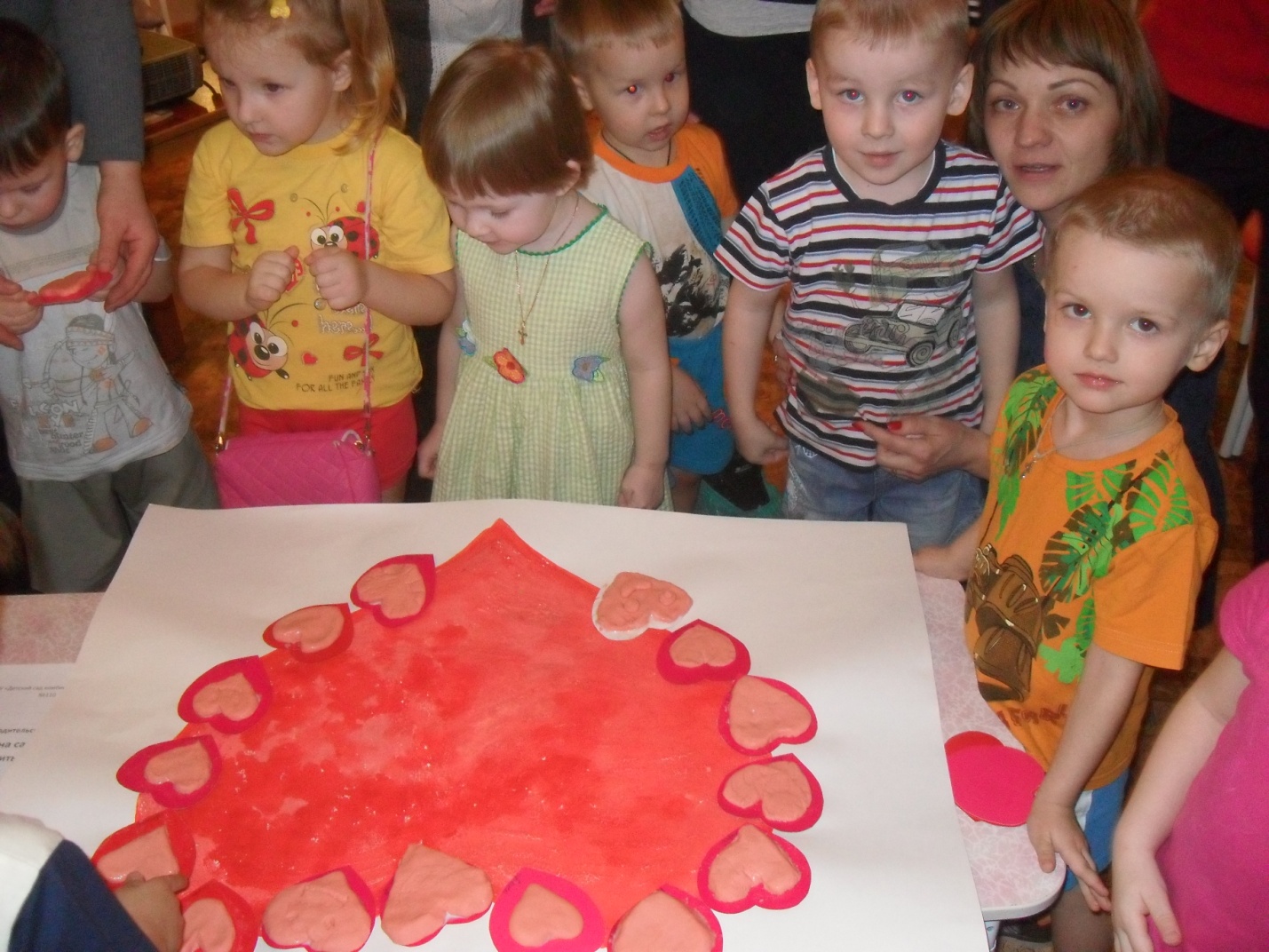 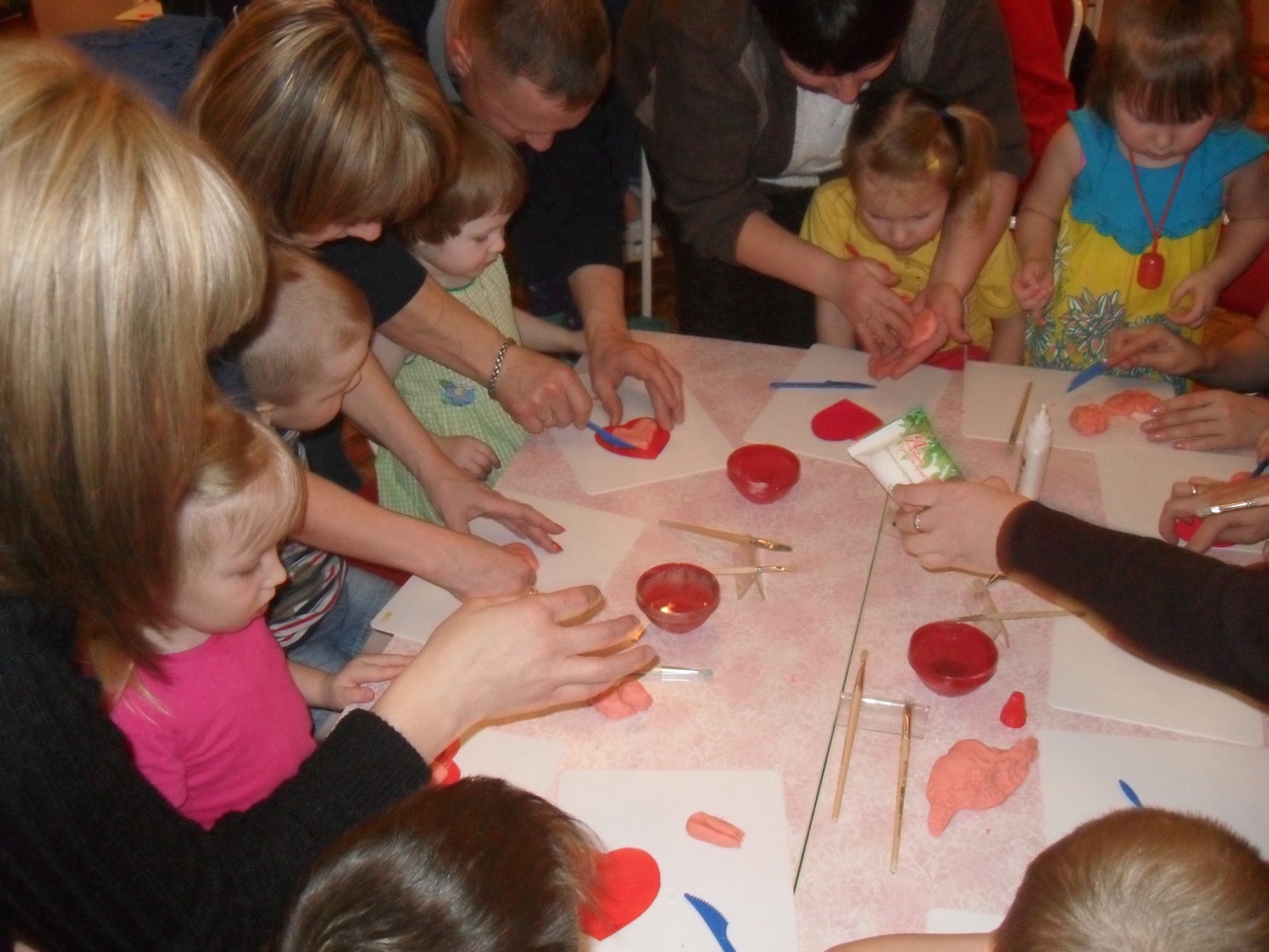 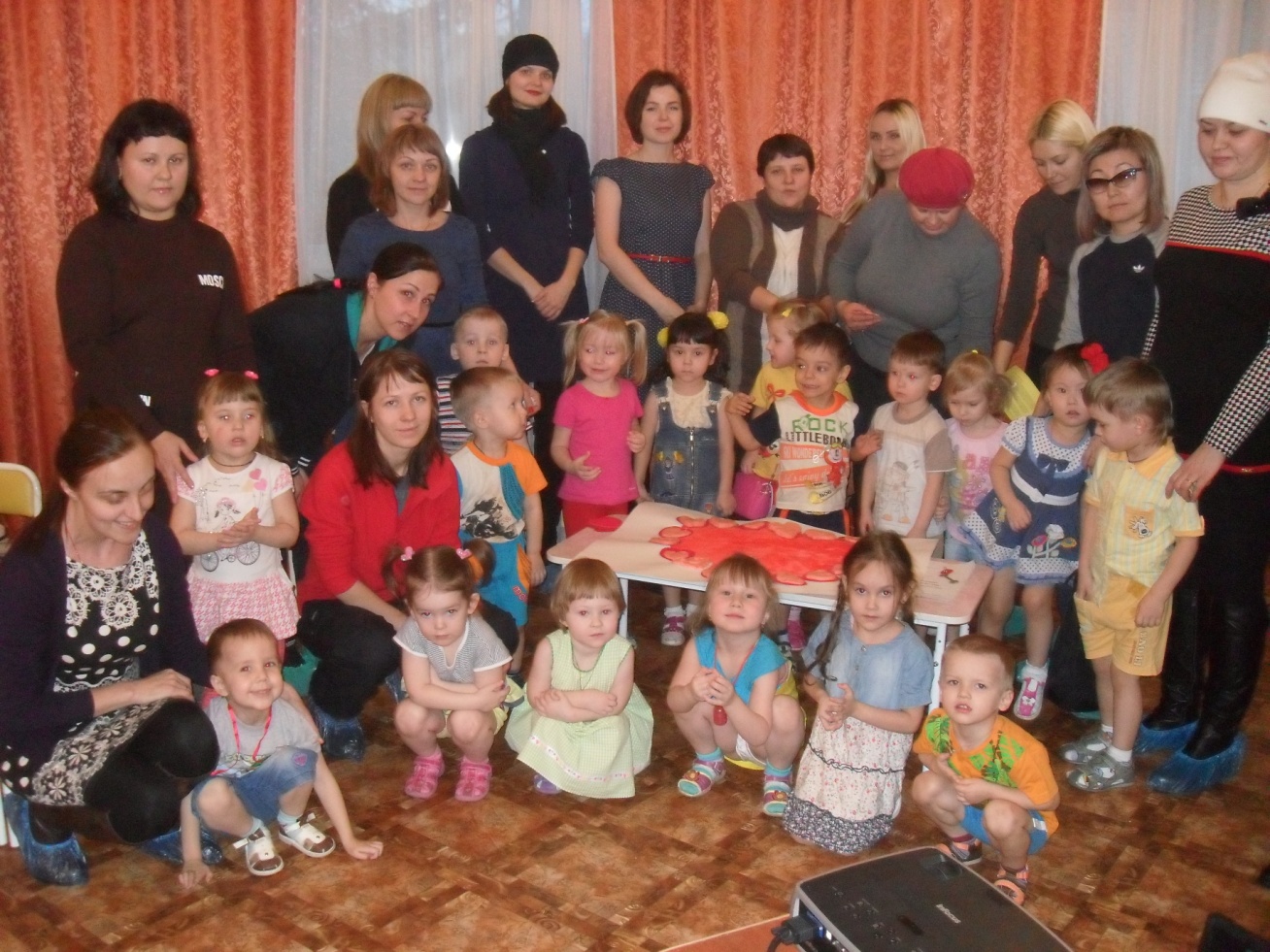 